ФЕДЕРАЛЬНАЯ АНТИМОНОПОЛЬНАЯ СЛУЖБАУправление по Кировской области 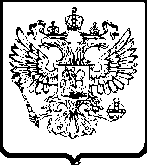 610020 г. Киров, ул.К.Либкнехта, 55«16 » сентября  .                                                     П Р Е Д П И С А Н И Е№81/05-13Комиссия  Управления Федеральной антимонопольной службы по Кировской области по рассмотрению жалоб в порядке, предусмотренном ст.18.1 Федерального Закона  от 26.07.2006г. № 135-ФЗ «О защите конкуренции» в составе:Молчанова А.В. – руководителя УФАС по Кировской области;Рогожкина И.Н. – начальника отдела Кировского УФАС;Гуляева Ю.В. - ведущего специалиста-эксперта Кировского УФАС;на основании решения от 16.09.2013 года по делу №81/05-13 о нарушении части 2 статьи 17 Федерального закона от 26.07.2006 №135-ФЗ «О защите конкуренции» администрацией Куменского района Кировской области  (613400, Кировская область, пгт. Кумены, ул. Кирова, 11), ПРЕДПИСЫВАЕТ:Администрации Куменского района Кировской области  (613400, Кировская область, пгт. Кумены, ул. Кирова, 11) в срок до 25.09.13г. отменить протоколы вскрытия конвертов с заявками на участие в открытом конкурсе на выполнение работ по капитальному ремонту многоквартирных домов расположенных по адресам: с. Березник, ул. Юбилейная, 19 и с. Березник, ул. Юбилейная, 21 от 02.09.2013 г.Администрации Куменского района Кировской области в срок до 30.09.2013г. представить в Управление ФАС России по Кировской области подтверждение исполнения настоящего предписания в письменном виде.     Председатель комиссии  					         		    А.В. Молчанов Члены комиссии  								    А.Г. Рогожкин     Ю.В. ГуляевПредписание может быть обжаловано в течение трех месяцев со дня его выдачи.Примечание. За невыполнение в установленный срок законного предписания антимонопольного органа статьей 19.5 Кодекса Российской Федерации об административных правонарушениях установлена административная ответственность.